Faroe IslandsFaroe IslandsFaroe IslandsFaroe IslandsApril 2026April 2026April 2026April 2026SundayMondayTuesdayWednesdayThursdayFridaySaturday1234Maundy ThursdayGood Friday567891011Easter SundayEaster Monday1213141516171819202122232425Flag Day2627282930NOTES: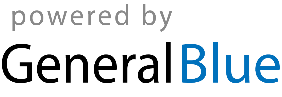 